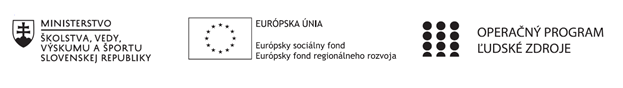 Správa o činnosti pedagogického klubu Príloha:Prezenčná listina zo stretnutia pedagogického klubuPríloha správy o činnosti pedagogického klubu                                                                                             PREZENČNÁ LISTINAMiesto konania stretnutia: Gymnázium, Hlinská 29, Žilina Dátum konania stretnutia: 	8.11.2021Trvanie stretnutia: 		od 16:00 hod	do 19:00 hod	Zoznam účastníkov/členov pedagogického klubu:Meno prizvaných odborníkov/iných účastníkov, ktorí nie sú členmi pedagogického klubu  a podpis/y:Prioritná osVzdelávanieŠpecifický cieľ1.1.1 Zvýšiť inkluzívnosť a rovnaký prístup ku kvalitnému vzdelávaniu a zlepšiť výsledky a kompetencie detí a žiakovPrijímateľGymnáziumNázov projektuGymza číta, počíta a bádaKód projektu  ITMS2014+312011U517Názov pedagogického klubu GymzaMatDátum stretnutia  pedagogického klubu08.11.2021Miesto stretnutia  pedagogického klubuGymnázium, Hlinská 29, ŽilinaMeno koordinátora pedagogického klubuMgr.Tatiana HikováOdkaz na webové sídlo zverejnenej správywww.gymza.skManažérske zhrnutie:Analýza výsledkov využívania Excelu, vplyv na vzdelávacie výsledky žiakov. Odovzdávanie skúsenosti jednotlivými vyučujúcimi.   Kľúčové slová: ExcelHlavné body, témy stretnutia, zhrnutie priebehu stretnutia: Členovia si na základe pojmov študijný priemer, priemerný zárobok, priemerný vek obyvateľstva, maximálna teplota, minimálna mzda urobili analýzu postupov a nástrojov, ktoré by mali uplatniť na vyučovaní. Zostavili si štatistickú terminológiu ako štatistický súbor, štatistická jednotka, štatistický znak, hodnoty a rozsah znaku, alebo absolútnu či relatívnu početnosť jednotlivých hodnôt znaku, formátovaná tabuľka, ktorá má svoje meno i pomenovania stĺpcov, s ktorými vieme efektívne pracovať.   Diskutovali o  nevhodných údajoch alebo nevhodnom spôsobe výslednej zostavy. Aby ich vedel Excel zobraziť tak ako potrebujeme, treba ich vhodne usporiadať, podľa cieľa vybrať správny nástroj. Údajom je potrebné rozumieť aj na konci, keď sú už výsledky zobrazené. Ako ich správne interpretovať, ak nerozumieme o čom to celé je?Úplné základy štatistiky v Exceli v skutočnosti pozná každý. Skrývajú sa za nástrojom označeným symbolom Σ (súčet, priemer, počet, maximum, minimum) a vidno ich tiež na stavovom riadku pri označení rozsahu. Pokročilejšie štatistické funkcie treba hľadať inde – nájdeme ich v Exceli na karte Vzorce v knižnici funkcií - aritmetický, geometrický, harmonický, smerodajná odchýlka a ako ju počítať, tiež rozptyl, modus, vysvetlenie kvantilov a ich najznámejšie podoby (medián, kvartil, percentil) a súvisiace excelovské funkcie. Venovali sa aj grafom v štatistike -  histogram a kruhový diagram v Exceli.Členovia vyhodnotili najčastejšie chyby, ktoré žiaci robili pri spracovaní a najmä vyhodnotení svojich riešení. Závery a odporúčania:Členovia klubu zhodnotili, že pripravenosť žiakov na prácu s Excelom je na priemernej a nadviažu užšiu spoluprácu s vyučujúcimi informatiky.                                                                                                            T: priebežneVypracoval (meno, priezvisko)PaedDr. Antónia Bartošová  Dátum8.11.2021PodpisSchválil (meno, priezvisko)Mgr. Tatiana HikováDátum8.11.2021PodpisPrioritná os:VzdelávanieŠpecifický cieľ:1.1.1 Zvýšiť inkluzívnosť a rovnaký prístup ku kvalitnému vzdelávaniu a zlepšiť výsledky a kompetencie detí a žiakovPrijímateľ:GymnáziumNázov projektu:Gymza číta, počíta a báda Kód ITMS projektu:312011U517Názov pedagogického klubu:GymzaMatč.Meno a priezviskoPodpisInštitúcia1.PaedDr. Antónia BartošováGymnázium2.Mgr. Tatiana HikováGymnázium3.PaedDr. Andrea Bednárová, PhD. Gymnázium4.RNDr. Nataša GerthofferováDOVGymnáziumč.Meno a priezviskoPodpisInštitúcia